а.Кошехабль                                                                 ПОСТАНОВЛЕНИЕ12 января 2023 года № 3Об утверждении комплексной программы «Развитие малого и среднего предпринимательства в муниципальном образовании «Кошехабльский район» на 2023-2025 годы» В соответствии с федеральными законами от 24.07.2007 № 209-ФЗ                     «О развитии малого и среднего предпринимательства в Российской Федерации», от 06.10.2003 № 131-ФЗ «Об общих принципах организации местного самоуправления в Российской Федерации», а так же в соответствии с постановлением Главы  МО «Кошехабльский район»  от 18.06.2019 № 230 «О Порядке разработки, реализации и оценки эффективности муниципальных программ муниципального образования «Кошехабльский район», п о с т а н о в л я ю:	1. Утвердить комплексную программу «Развитие малого и среднего предпринимательства в муниципальном образовании «Кошехабльский район» на 2023-2025 годы» (далее-Программа) согласно приложению № 1.	2. Управлению финансов  администрации МО «Кошехабльский район» при формировании бюджета муниципального образования «Кошехабльский район» предусмотреть выделение средств на финансирование Программы.	3. Опубликовать настоящее постановление на официальном сайте администрации муниципального образования «Кошехабльский район».4. Контроль за выполнением настоящего постановления возложить на заместителя главы муниципального образования МО «Кошехабльский район» по экономике и социальным вопросам М.Р.Тугланову.Глава МО «Кошехабльский район»                                                                            З.А.ХамирзовКОМПЛЕКСНАЯ ПРОГРАММА               Муниципального образования «Кошехабльский район»«Развитие малого и среднего предпринимательства в муниципальном образовании «Кошехабльский район» на 2023-2025 годы»ПАСПОРТкомплексной программы  «Развитие малого и среднего предпринимательства в муниципальном образовании «Кошехабльский район» на 2023-2025 годы»1. Общая характеристика сферы малого и среднего предпринимательстваМалое и среднее предпринимательство - неотъемлемая часть экономики муниципального образования «Кошехабльский район» - является наиболее мобильным, динамичным сектором экономики, способным быстро адаптироваться к внешним условиям, реагировать на изменение потребительского спроса на рынке. Малое и среднее предпринимательство способствует формированию конкурентной среды, обеспечивает занятость населения, насыщает рынок разнообразными товарами и услугами, повышая их качество, обеспечивает общественную и политическую стабильность. Экономический эффект от деятельности малого и среднего бизнеса оценивается с точки зрения увеличения налоговых поступлений в бюджет, развития экономической конкуренции, расширения потребительского рынка и сферы услуг. Социальный эффект от деятельности малого и среднего бизнеса оценивается с точки зрения обеспечения занятости путем создания новых рабочих мест и повышения качества жизни жителей Кошехабльского района.         Программа представляет собой систему мероприятий, направленных на развитие и поддержку субъектов малого и среднего предпринимательства, включая физических лиц, не являющихся индивидуальными предпринимателями и применяющих специальный налоговый режим «Налог на профессиональный доход».	Развитие малого и среднего предпринимательства является одним из приоритетных курсов государственной политики, направленной на создание эффективной конкурентной экономики, модернизацию и технологическое обновление производственной сферы, обеспечивающей повышение благосостояния населения на основе динамичного и устойчивого экономического роста.         Количество зарегистрированных на территории Кошехабльского района  индивидуальных  предпринимателей по состоянию на 1 января 2022 года составило 749 чел., в 2025 году планируется увеличить их число до 765 человек. На территории Кошехабльского района  с 01 июля 2020 года применяется специальный налоговый режим "Налог на профессиональный доход". В рамках реализации мероприятий Программы под самозанятыми (физическими лицами) понимаются физические лица, не являющиеся индивидуальными предпринимателями и применяющие специальный налоговый режим "Налог на профессиональный доход". По состоянию на 1 января 2022 года число самозанятых граждан в районе составляет 380 человек.Основными видами деятельности субъектов предпринимательства остаются оптовая и розничная торговля, общественное питание, предоставление различных услуг, строительство, транспорт. Распределение субъектов малого и среднего предпринимательства по видам экономической деятельности в течение ряда лет остается практически неизменным. В связи с достаточно высокой оборачиваемостью капитала торговля является основным видом деятельности почти половины субъектов малого и среднего предпринимательства.Субъекты МСП в последние годы активно участвуют в аукционах и конкурсах на заключение муниципальных контрактов на закупку товаров, работ (оказание услуг) для муниципальных нужд.Участвуя практически во всех видах экономической деятельности, субъекты МСП обеспечивают формирование конкурентной среды, увеличение валового продукта, повышение доходов муниципального бюджета, занятость и повышение уровня жизни населения, формирование среднего класса. Экономическое и социальное развитие муниципального образования во многом зависит от развития данного сектора экономики.Достигнутый к настоящему времени уровень развития малого и среднего предпринимательства в районе недостаточен для формирования высокоэффективной экономики района, оживления спроса и предложения на рынке, появления самостоятельных источников за счет частной предпринимательской инициативы у экономически активной части населения. Но этот сектор экономики имеет значительный потенциал для роста, структурных изменений и самоинвестирования. Малое и среднее предпринимательство способствует увеличению налогооблагаемой базы для бюджетов всех уровней, снижению уровня безработицы, насыщению рынка разнообразными товарами и услугами. По итогам 2021 года налоговые поступления от субъектов МСП района составили 42,6 млн. рублей или 21% от суммы налоговых поступлений в местный бюджет.Исключительна роль социальной функции сферы малого предпринимательства. В настоящее время значительная часть населения нашей страны и нашего района частично или полностью живет на доходы от деятельности в сфере малого и среднего предпринимательства. При возрастающей напряженности на рынке труда малый и средний бизнес остается одной из основных возможностей создания новых рабочих мест. На начало 2022 года число занятых работников в сфере МСП составило 1885 человек.Поддержка малого и среднего предпринимательства является одним из основных направлений экономической политики органов местного самоуправления Кошехабльского района и направлена на решение проблем, сдерживающих его развитие. В Кошехабльском районе сложилась следующая инфраструктура поддержки малого и среднего предпринимательства: Постановлением главы администрации муниципального образования «Кошехабльский район» создан Координационный совет по развитию малого и среднего предпринимательства при администрации муниципального образования «Кошехабльский район», который является коллегиальным совещательным органом при администрации муниципального образования «Кошехабльский район».В рамках информационной поддержки СМСП сведения о свободных промышленных и земельных участках, инвестиционных площадках, действующих программах, направленных на поддержку и развитие малого предпринимательства в муниципальном образовании, контактах размещены в свободном доступе на официальном сайте администрации МО «Кошехабльский район» в разделе «Экономика».В целях реализации мероприятий по обеспечению благоприятных условий для развития бизнеса субъекты МСП района имеют доступ к участию в оценке регулирующего воздействия проектов муниципальных нормативно-правовых актов, а также экспертизе муниципальных нормативно-правовых актов. Вся информация по оценке регулирующего воздействия размещается на официальном сайте администрации муниципального образования «Кошехабльский район» в разделе «Экономика».Проблемами, которые не позволяют малому и среднему предпринимательству развиваться более динамично и требуют первоочередного решения, являются:- отсутствие достоверной оперативной экономико-статистической информации о состоянии малого и среднего бизнеса в районе;- слабая оснащенность основными средствами, изношенность основных средств;- недостаток инвестиционных ресурсов для расширения масштабов деятельности;        - несовершенство нормативно-правовой базы, системы налогообложения и налогового контроля в сфере малого и среднего предпринимательства;- рост цен на энергоносители, сырье, тарифы;- трудности при сертификации, лицензировании, получении других разрешительных документов;- проблемы кадрового обеспечения и подготовки специалистов для малого и среднего предпринимательства;- слабая организация предпринимателей и пассивность населения в целом. Перспективы развития малого и среднего предпринимательства напрямую зависят от решения перечисленных проблем, и поэтому основным фактором развития сферы малого и среднего бизнеса является разносторонняя система мер на муниципальном уровне. При разработке Программы учтены состояние дел в сфере малого предпринимательства, тенденции его развития и наиболее актуальные проблемы, региональный опыт поддержки малого бизнеса, а также перспективы региональной и муниципальной экономики. Приоритеты и цели Программы Целью Программы является обеспечение благоприятных условий для развития малого и среднего предпринимательства и социально-экономического развития муниципального образования «Кошехабльский район».Основными задачами Программы являются:-	участие в совершенствовании законодательства и нормативно-правовой базы в интересах малого и среднего предпринимательства, включая самозанятых граждан;- развитие информационной, консультационной, организационной и методической поддержки малого и среднего предпринимательства;- оказание имущественной поддержки субъектов малого и среднего предпринимательства, включая самозанятых граждан;- оказание финансовой поддержки субъектам малого и среднего предпринимательства,  включая самозанятых граждан;- содействие субъектам МСП,  осуществляющих внешнеэкономическую и сельскохозяйственную деятельность, в целях участия их в программных мероприятиях поддержки малого и среднего предпринимательства республиканского и федерального уровня, а также в области подготовки, переподготовки и повышения квалификации работников.Реализация Программы будет способствовать повышению предпринимательской инициативы граждан района, увеличению объемов налогов и платежей в бюджеты различного уровня и внебюджетные фонды, насыщению потребительского рынка товарами и услугами, содействию занятости населения.Система целевых индикаторов и ожидаемый социально – экономический эффект от реализации ПрограммыВ комплексной программе используется система целевых индикаторов и показателей, характеризующих текущие результаты предпринимательской деятельности. При этом целевые индикаторы и показатели реализации комплексной программы имеют запланированные по годам количественные значения, рассчитанные на основе данных государственного статистического наблюдения и отраслевой отчетности.Эффективность реализации Программы оценивается по системе целевых индикаторов:	Расчёт целевых показателей Программы осуществляется на основе данных официальной ведомственной и статистической отчетности, а также с учетом прогнозных показателей развития сферы малого и среднего предпринимательства на плановый период 2023-2025 годов.4. Основные мероприятия, механизм реализации Программы Реализация Программы представляет собой скоординированные по срокам и направлениям действия исполнителей мероприятий, направленные на достижение намеченных результатов. Основные мероприятия Программы представлены в табличной форме (прилагается).Основными принципами поддержки субъектов малого и среднего предпринимательства являются:- заявительный порядок обращения субъектов МСП;- равный доступ к мерам поддержки субъектов МСП;-доступность инфраструктуры поддержки субъектов предпринимательства.Имущественная поддержка субъектов МСП и самозанятых граждан в МО «Кошехабльский район» осуществляется в соответствии с постановлением главы администрации МО «Кошехабльский район» № 273 от 13.04.20221 года « Об утверждении Порядка формирования, ведения, ежегодного дополнения и опубликования перечня муниципального имущества МО «Кошехабльский район», предназначенного для предоставления во владение и (или) пользование субъектам малого и среднего предпринимательства, физическим лицам, не являющимся индивидуальными предпринимателями и применяющим специальный налоговый режим «Налог на профессиональный доход» и организациям, образующим инфраструктуру поддержки субъектов малого и среднего предпринимательства», постановлением №274 от 13.04.2021 года «Об утверждении Положения о порядке и условиях распоряжения имуществом, включенным в перечень муниципального имущества МО «Кошехабльский район», предназначенного для предоставления во владение и (или) пользование субъектам малого и среднего предпринимательства, физическим лицам, не являющимся индивидуальными предпринимателями и применяющим специальный налоговый режим «Налог на профессиональный доход» и организациям, образующим инфраструктуру поддержки субъектов малого и среднего предпринимательства».В рамках Программы реализуются меры финансовой поддержки субъектов МСП и самозанятых граждан в соответствии с Порядком предоставления субсидий, в том числе грантов в форме субсидий, юридическим лицам (за исключением субсидий муниципальным учреждениям), индивидуальным предпринимателям, а также физическим лицам - производителям товаров, работ, услуг из бюджета муниципального образования «Кошехабльский район», утвержденным постановлением главы МО «Кошехабльский район» № 376 от 02.06.2021 года.5. Сроки и этапы реализации ПрограммыРеализация   Программы осуществляется в 3 (три) этапа, каждый этап соответствует календарному году. Срок реализации Программы - с 1 января 2023 года по 31 декабря 2025 года.6. Ресурсное обеспечение Общий объем финансирования Программы из средств бюджета муниципального образования «Кошехабльский район» составляет 900,0 тыс. рублей, в том числе 2023 год – 300,0 тыс. рублей, 2024 год – 300, 0 тыс. рублей, 2025 год – 300,0 тыс. рублей.В ходе реализации Программы возможно привлечение средств регионального и федерального бюджетов (субсидии) на реализацию программных мероприятий в рамках региональных и федеральных ( государственных) программ, направленных на содействие развитию и поддержку субъектов малого и среднего предпринимательства, а также приоритетных национальных проектов.7. Общая характеристика рисковВажнейшим фактором риска, влияющим на реализацию  Программы, является дефицит муниципального бюджета и, как следствие, недостаточное финансирование мероприятий Программы. Финансовый риск реализации Программы представляет собой замедление запланированных темпов роста целевых показателей программы вследствие снижения финансирования. Способом ограничения финансового риска является ежегодная корректировка программных мероприятий и показателей в зависимости от достигнутых результатов. При реализации мероприятий Программы возможны риски, связанные с возможностью снижения темпов роста экономики муниципального образования «Кошехабльский район», высокой инфляцией и ухудшением материального положения населения, недостаточностью законодательной базы. Минимизация данных рисков обеспечивается:- определением приоритетов для первоочередного финансирования мероприятий Программы;- перераспределением объемов финансирования мероприятий  Программы в зависимости от приоритетности решаемых задач.Иные возможные виды рисков реализации  Программы связаны со спецификой   целей и задач  программы и меры по их минимизации будут осуществляться в ходе оперативного принятия управленческих решений в рамках Программы. 8. Оценка эффективности муниципальной программыОценка эффективности реализации  программы представляет собой механизм контроля за выполнением мероприятий  программы в зависимости от степени достижения цели и задач, определенных  программой, в целях оптимальной концентрации средств на поддержку малого и среднего предпринимательства.Оценка эффективности реализации программы проводится ответственным исполнителем программы по итогам ее исполнения за отчетный финансовый год, а также по итогам завершения реализации  программы.Обязательным условием оценки эффективности реализации  программы является достижение показателей реализации программы (целевых индикаторов, иных показателей  программы).ОСНОВНЫЕ МЕРОПРИЯТИЯ КОМПЛЕКСНОЙ ПРОГРАММЫ"РАЗВИТИЕ МАЛОГО И СРЕДНЕГО ПРЕДПРИНИМАТЕЛЬСТВАВ МУНИЦИПАЛЬНОМ ОБРАЗОВАНИЯ "КОШЕХАБЛЬСКИЙ РАЙОН" НА 2023-2025 ГОДЫ».РЕСПУБЛИКА АДЫГЕЯАДМИНИСТРАЦИЯ Муниципального образования «КОШЕХАБЛЬСКИЙ РАЙОН»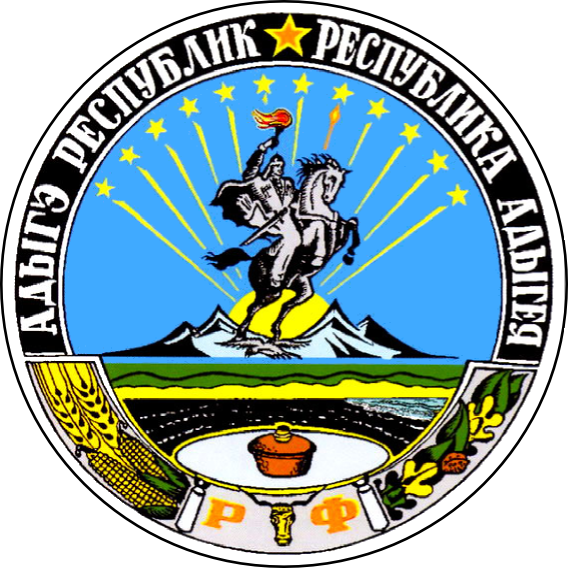 АДЫГЭ РЕСПУБЛИКМУНИЦИПАЛЬНЭ ОБРАЗОВАНИЕУ «КОЩХЬАБЛЭ РАЙОНЫМ» ИАДМИНИСТРАЦИЕПриложение № 1УТВЕРЖДЕНАпостановлением главыМО «Кошехабльский район»от _________________№ _____НаименованиепрограммыКомплексная программа  «Развитие малого и среднего предпринимательства в муниципальном образовании «Кошехабльский район» на 2023-2025 годы»Основание для разработки ПрограммыФедеральный закон от 24.07 2007 № 209-ФЗ «О развитии малого и среднего предпринимательства в Российской Федерации»Федеральный закон от 06.10.2003 № 131-ФЗ «Об общих принципах местного самоуправления в Российской Федерации»Заказчик ПрограммыАдминистрация МО «Кошехабльский район»Разработчик ПрограммыОтдел экономического развития и торговли Администрации МО «Кошехабльский район»Ответственный исполнитель  программы Отдел экономического развития и торговли Администрации МО «Кошехабльский район»Соисполнители Программы- Отдел имущественных отношений Администрации МО «Кошехабльский район»;- Управление сельского хозяйства Администрации МО «Кошехабльский район»;- Управление финансов Администрации МО «Кошехабльский район»;- структурные подразделения Администрации МО «Кошехабльский район», привлекаемые к реализации программыЦель и задачи ПрограммыЦель – создание условий для развития малого и среднего предпринимательства (далее-субъекты МСП), включая  физических лиц, не являющихся индивидуальными предпринимателями и применяющих специальный налоговый режим «Налог на профессиональный доход» (далее-самозанятые граждане.Задачи:-	участие в совершенствовании законодательства и нормативно-правовой базы в интересах малого и среднего предпринимательства, включая самозанятых граждан;- развитие информационной, консультационной, организационной и методической поддержки малого и среднего предпринимательства;- оказание имущественной поддержки субъектов малого и среднего предпринимательства, включая самозанятых граждан;- оказание финансовой поддержки субъектам малого и среднего предпринимательства,  включая самозанятых граждан;- содействие субъектам МСП,  осуществляющих внешнеэкономическую и сельскохозяйственную деятельность, в целях участия их в программных мероприятиях поддержки малого и среднего предпринимательства республиканского и федерального уровня, а также в области подготовки, переподготовки и повышения квалификации работников.Объем и источник финансирования ПрограммыОбщий объем финансирования на реализацию программы из бюджета муниципального образования «Кошехабльский район» -  900,0 тыс. рублей, в том числе:2023 год – 300,0 тыс. рублей;2024 год – 300,0 тыс. рублей;2025 год – 300,0 тыс. рублей.Срок реализации Программы2023-2025  годыОжидаемый конечный результат ПрограммыУлучшение экономических показателей деятельности малого и среднего предпринимательства:- увеличение числа субъектов малого и среднего предпринимательства; - рост числа самозанятых - увеличение численности работников субъектов малого и среднего предпринимательства; - увеличение доли уплаченных субъектами малого и среднего предпринимательства налогов в налоговых доходах  бюджета МО «Кошехабльский район» Контроль за исполнением ПрограммыОтдел экономического развития и торговли Администрации МО «Кошехабльский район»;ПоказателиЕд.изм.Величина показателя2023 г.Величина показателя2024 г.Величина показателя2025 г.Количество малых и средних  предприятий (включая микропредприятия)- юридические лица ед.585960Количество индивидуальных предпринимателей  чел.762765770Количество физических лиц, не являющихся индивидуальными предпринимателями и применяющих специальный налоговый режим «Налог на профессиональный доход».(нарастающим итогом)чел550600620Доля налоговых поступлений в бюджет района от субъектов МСП в общем объеме налоговых поступлений района%232425N п/пНаименование мероприятийСроки реализацииИсточники финансированияЦель и результат выполнения мероприятийОтветственные исполнителиСумма расходов - всего, тыс. рубВ том числе по годам реализации программыВ том числе по годам реализации программыВ том числе по годам реализации программыN п/пНаименование мероприятийСроки реализацииИсточники финансированияЦель и результат выполнения мероприятийОтветственные исполнителиСумма расходов - всего, тыс. руб202320242025123456789101Разработка муниципальных нормативно-правовых актов, связанных с реализацией федеральных и республиканских законодательных актов, иных нормативных актов в сфере МСП, включая  физических лиц, применяющих специальный налоговый режим «Налог на профессиональный доход»2023 - 2025Финансирование не требуетсяАнализ существующей нормативной правовой базы развития малого и среднего предпринимательства и других нормативных актов РФ, регулирующих сферу малого и среднего предпринимательстваОтдел экономического развития и торговли администрации МО «Кошехабльский район»,  Правовое Управление администрации МО «Кошехабльский район»----2Мониторинг деятельности субъектов МСП в МО «Кошехабльский район»2023-2025Финансирование не требуетсяАнализ основных показателей деятельности субъектов МСП, а также физических лиц, применяющих специальный налоговый режим «Налог на профессиональный доход»Отдел экономического развития и торговли администрации МО «Кошехабльский район»,  ----3Анализ и прогнозирование  развития сектора малого и среднего предпринимательства в составе Прогноза социально-экономического развития МО «Кошехабльский район» на плановый период2023 - 2025Финансирование не требуетсяВыработка на основе анализа дополнительных мер, направленных на развитие и поддержку субъектов малого и среднего предпринимательстваОтдел экономического развития и торговли администрации МО «Кошехабльский район»,  ----4Ведение реестра субъектов малого и среднего  предпринимательства, физических лиц , применяющих специальный налоговый режим «Налог на профессиональный доход»   - получателей поддержки2023 - 2025Финансирование не требуетсяСистематизация данных о получателях поддержки Отдел экономического развития и торговли администрации МО «Кошехабльский район»,Отдел имущественных отношений администрации МО «Кошехабльский район»  ----5Предоставление имущественной поддержки субъектам малого и среднего предпринимательства и физическим лицам, не являющимся индивидуальными предпринимателями и применяющим специальный налоговый режим «Налог на профессиональный доход»2023-2025Финансирование не требуетсяУвеличение количества субъектов малого и среднего предпринимательства, а также физических лиц , применяющих специальный налоговый режим «Налог на профессиональный доход»Отдел имущественных отношений  администрации МО «Кошехабльский район»  ----6Предоставление финансовой поддержки субъектам малого и среднего предпринимательства, включая физических лиц , применяющих специальный налоговый режим «Налог на профессиональный доход»2023 - 2025Бюджет муниципального районаСпособствование покупке нового оборудования, росту конкурентоспособности продукции и услуг, продвижению новых товарных позиций на рынокОтдел экономического развития и торговли администрации МО «Кошехабльский район», Управление финансов администрации МО «Кошехабльский район»,9003003003007Работа координационного Совета по малому и среднему предпринимательству при Главе администрации МО "Кошехабльский район"2023 - 2025Финансирование не требуетсяКонсультационное, информационное и методическое содействиеКоординационный Совет----8Содействие в выставочно-ярмарочной деятельности субъектов малого и среднего предпринимательства, включая физических лиц, применяющих специальный налоговый режим «Налог на профессиональный доход»  - участников общероссийских, межрегиональных, республиканских и муниципальных выставок-ярмарок2023 - 2025Финансирование не требуетсяСодействие продвижению продукции и услуг малого предпринимательства на новые рынкиОтдел экономического развития и торговли администрации МО «Кошехабльский район»,Управление сельского хозяйства администрации МО «Кошехабльский район»----9Проведение рабочих встреч, семинаров и круглых столов по вопросам развития малого и среднего предпринимательства с участием представителей предпринимательского сообщества, представителей территориальных органов, федеральных органов власти, органов исполнительной и законодательной власти Республики Адыгея, муниципального образования "Кошехабльский район" по вопросам развития сферы МСП2023 - 2025Финансирование не требуетсяВыработка предложений по решению проблем малого и среднего предпринимательства на территории МО "Кошехабльский район"Отдел экономического развития и торговли администрации МО «Кошехабльский район»,Управление сельского хозяйства администрации МО «Кошехабльский район»----10Обеспечение размещения на сайте администрации МО "Кошехабльский район" информационно-справочных, методических и аналитических материалов по вопросам деятельности и развития малого и среднего предпринимательства2023 - 2025Финансирование не требуетсяПовышение информированности общественности о проблемах субъектов малого и среднего предпринимательстваОтдел экономического развития и торговли администрации МО «Кошехабльский район»,Управление сельского хозяйства администрации МО «Кошехабльский район»----11Популяризация предпринимательства - Вовлечение субъектов МСП в социальное предпринимательство2023-2025финансирование не требуетсяРазвитие системы социального предпринимательства в районеОтдел экономического развития и торговли администрации МО «Кошехабльский район»,Социальный отдел администрации Мо «Кошехабльский район»----12Информирование субъектов МСП, включая физических лиц, применяющих специальный налоговый режим «Налог на профессиональный доход» о возможности получения государственной поддержки в рамках республиканских и федеральных программ2023-2025финансирование не требуетсяоказание консультационной и информационной поддержкиОтдел экономического развития и торговли администрации МО «Кошехабльский район»,Управление сельского хозяйства администрации МО «Кошехабльский район»----13Содействие участию субъектов МСП – Глав крестьянско-фермерских хозяйств в  программных мероприятиях Министерства сельского хозяйства РА на получение грантовой поддержки2023-2025финансирование из средств республиканского и федерального бюджетаРазвитие сельскохозяйственного предпринимательства в сельских населенных пунктах, содействие развитию животноводства и растениеводства в районеУправление сельского хозяйства администрации МО «Кошехабльский район»----14Привлечение субъектов МСП к размещению муниципального заказа2023-2025финансирование не требуетсясодействие развитию СМСПОтдел муниципального заказа администрации МО «Кошехабльский район»----